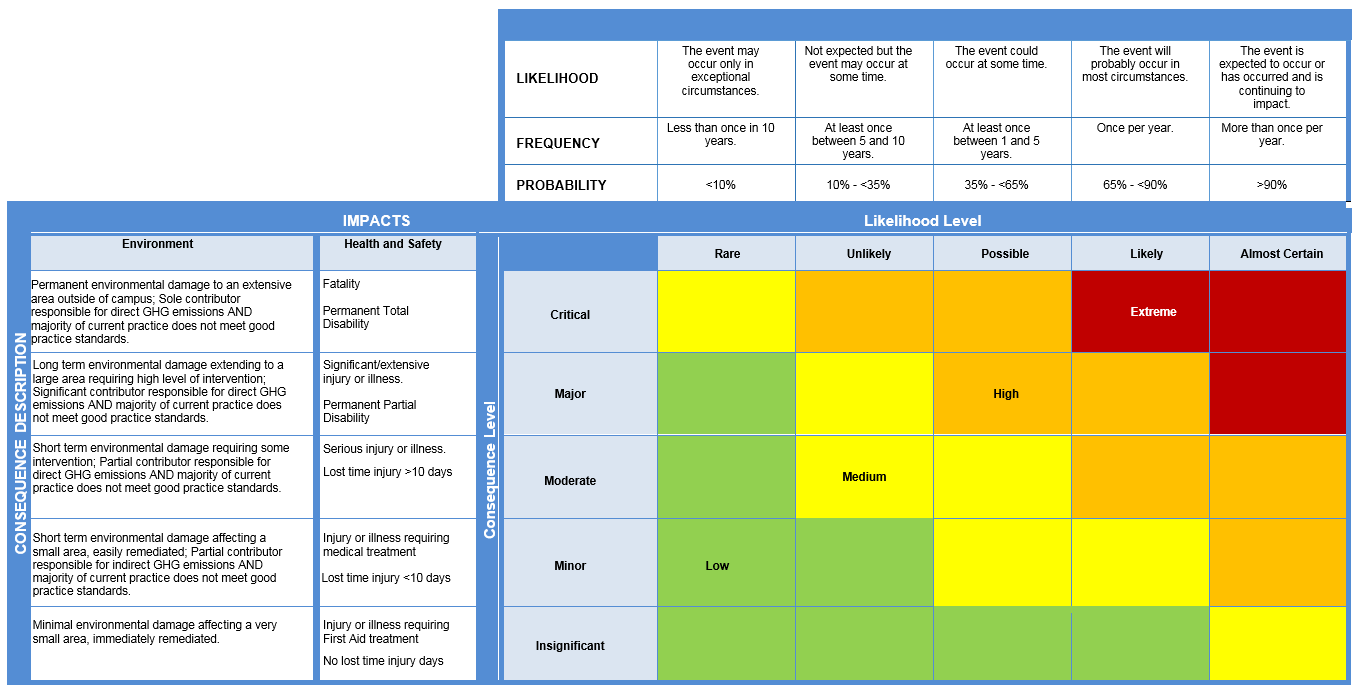 Risk Acceptance Criteria TableMake an acceptance decision. Based on the current risk rating, use the Risk Acceptance Criteria Table to determine an appropriate decision and response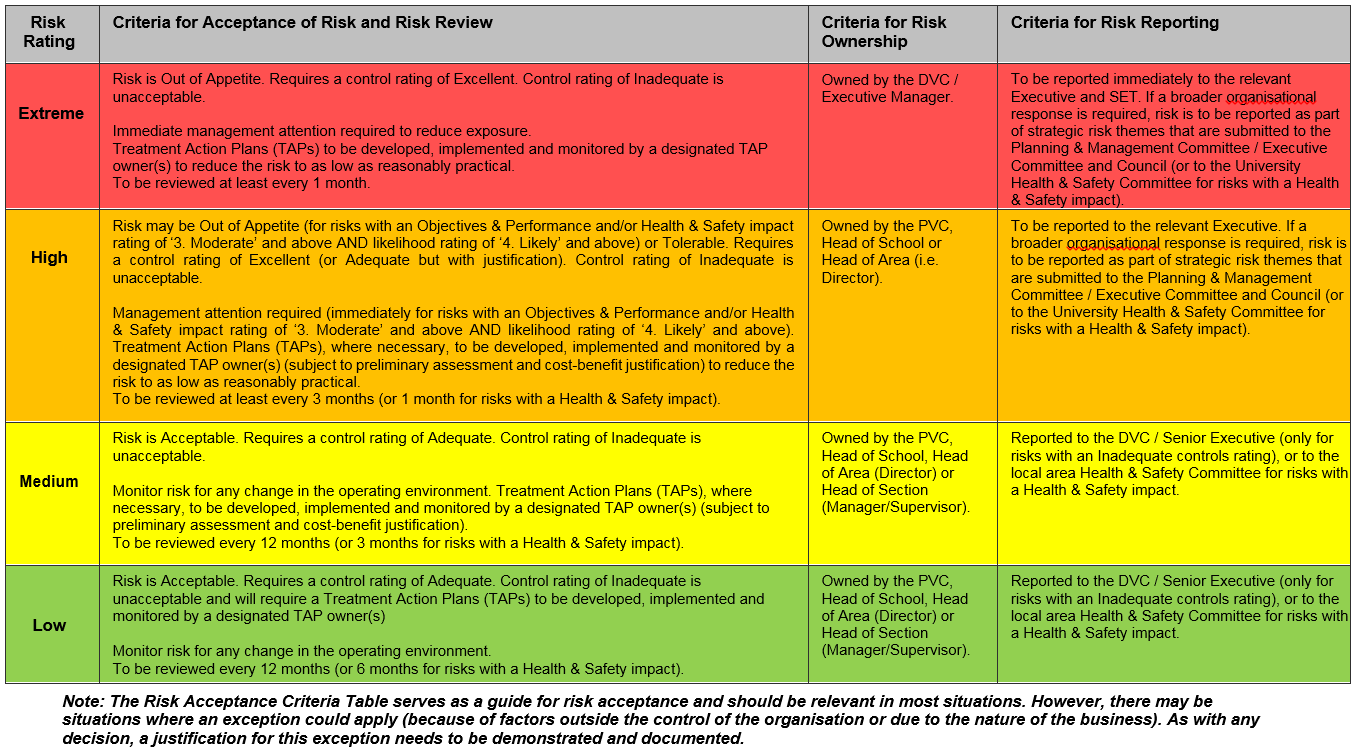 Controls Rating TableSelect the Overall Controls Rating (for ALL controls as a whole)Controls - A control is any measure or action currently in existence that modifies or manages the risk. Examples of controls could include a policy, procedure, practice, process, technology, technique, method, or device. A control should be demonstrable, i.e. auditable.Treatment Action Plans (TAPs) - TAPs are additional controls, where required. It could be an improvement of an existing control and/or a new initiative altogether. TAPs become controls, or modify existing controls, once they have been implemented.The adequacy of the controls is assessed on a common sense, qualitative basis. This can be viewed as a reasonableness test, i.e. are you doing what is reasonable under the circumstances to prevent or minimise the impacts of the risk?Once the Overall Controls Rating (above) has been conducted on ALL controls as a whole, a Controls Assurance should be conducted on EACH control to determine if the controls are in place and effective.Controls Assurance Questions:HSEM assistance with the RA process is available.  Please allow a 5 day turnaround for feedbackHSEM assistance with the RA process is available.  Please allow a 5 day turnaround for feedbackHSEM assistance with the RA process is available.  Please allow a 5 day turnaround for feedbackRisk Assessment Name: Working alone or in isolation on fieldworkRisk Assessment Name: Working alone or in isolation on fieldworkRisk Assessment Name: Working alone or in isolation on fieldworkRisk Assessment Description: Risk Assessment Description: Location/Date:Risk Assessment Owner (Person developing RA)Name:………………………………………………………………………..Position:……………………………………………………………………..Signature:……………………………………………………………………Date: 		/	/20Risk Assessment Approver (Person authorising RA)Name:………………………………………………………………………..Position:……………………………………………………………………..Signature:……………………………………………………………………Date: 		/	/20Risk Assessment Approver (Person authorising RA)Name:………………………………………………………………………..Position:……………………………………………………………………..Signature:……………………………………………………………………Date: 		/	/20Documentation: Certificates, Permits, relevant Australian Standards and other documents applicable to this activityDocumentation: Certificates, Permits, relevant Australian Standards and other documents applicable to this activityDocumentation: Certificates, Permits, relevant Australian Standards and other documents applicable to this activityIDENTIFYASSESSASSESSASSESSASSESSCONTROLCONTROLCONTROLCONTROLCONTROLCONTROLStep 1 Enter risk descriptionStep 2Select hierarchy of control and describe the existing controlStep 3Level of risk with existing controlsStep 3Level of risk with existing controlsStep 3Level of risk with existing controlsStep 4 Select hierarchy of control and describe your proposed treatmentStep 5Who is responsible and due dateStep 5Who is responsible and due dateStep 6Level of risk after treatmentStep 6Level of risk after treatmentStep 6Level of risk after treatmentRisk Description (Hazard)Existing ControlsHierarchy of ControlEliminate, eg: eliminate task, remove hazardSubstitute eg: replace with less hazardous processIsolate eg: enclosures, restricted accessEngineering eg: guarding, separation, redesignAdministrative eg: SWP, training, schedulePersonal Protective Equipment (PPE) eg: glovesConsequenceLikelihoodRisk ScoreNew/Additional ControlsSelect the hierarchy of control and describe your proposed treatmentWho is responsible for implementing the control(s)Due DateConsequenceLikelihoodRisk ScoreCommunications difficulties related to distance and service availability Mobile phone coverage available Satellite phone to be carried at all times  Communications plan in place Safezone coverage arranged for area prior to commencement of the trip (if required) All participants instructed how to use Safezone for domestic or   International SOS for international contact as part of pre-briefing/induction Lack of emergency services access Suitable number of trained first aiders present Suitable number persons trained to use fire extinguisher present Suitable first aid kits available Suitable fire extinguisher present in vehicle Local Police and emergency services notified of the trip/activity Local Police and emergency services phone numbers programmed into mobile and Satellite phones prior to the commencement of the trip/activity Epirb carried at all times Closest RFDS runway identifiedLack of ability to be directly supervised Participants suitably trained prior to commencement of the trip/activity Set areas identified in which participants can complete activities Communications plan in place and activated every time when working alone or in isolation Emergency kits, first aid and communications equipment to be taken every time when working alone or in isolationTravel RisksRemote driving Select the appropriate vehicle type for the journey; Check the predicted weather and the road conditions for the duration of the journey; Ensure scheduled communication procedures are practised, appropriate and reliable Communication system(s) are used, i.e. radio, telephone and personal contact; Inform the appropriate authorities of remote area travel plans, including:Persons travelling,DestinationEstimated time of arrival; Consider, where appropriate, the carrying of an EPIRB (Electronic  Position Indicating RadioBeacon), Personal Locator Beacons (PLB’s), mobile phones, iridium phones, Ultra HighFrequency (UHF) radio, Very High Frequency (VHF) Radio and Spot Tracker; Ensure that the vehicle is appropriately equipped to undertake the journey, tasks and specific terrain(s); Ensure that the vehicle has been properly maintained and fully serviced prior to departure; Plan for vehicle maintenance and servicing requirements that may be required during the duration of the journey; Ensure clear procedures are adopted for emergency situations, including personal injury, vehicle accident, vehicle breakdown and vehicle bogging; Ensure drivers and/or passengers are appropriately trained to operate the vehicle and all equipment carried, including communication and vehicle recovery equipment; Ensure an appropriate first aid kit and fire extinguisher is carried in the vehicle based on the activities associated with the work related activity, and that the driver and /or passengers are appropriately trained in their use and ensure appropriate provisions are carried for emergency situations, including food, water and fuel. Driving alone Emergency contact information  for local Police and Emergency Services programmed into phones Communication system and plan in placeFatigue and drowsiness Choose the appropriate vehicle for the trip Do not take unnecessary medications, drink alcohol or take other drugs prior to driving.Plan journeys to ensure realistic time frames  Avoid driving when you would normally be asleep, especially between midnight and 6:00am Avoid undertaking journeys when drowsy or lacking sleep, or where possible Share the driving Break long journeys with a minimum 15 minute refresher break after each two hours of continuous driving Plan overnight stays where the combined work and travel in one day exceeds twelve hours or if you are tired Allow extra time for changing conditions or traffic holdups Address any medical conditions  prior to the trip that may increase drowsiness e.g. sleep disorders  Consider using alternatives such as public transport or technological options such as video conferencingWildlife on the roads Minimise driving during the night, dawn and dusk Take regular breaks to maintain awareness whilst driving Use passengers as spotters during the trip Change drivers at least every 2 hoursOther vehicles/road users Consider taking a defensive driving course prior to the tripU se passengers as spotters Always follow the road rules Stay alert to the actions of others on the roadVehicle breakdown Curtin owned or hire vehicle preferred for remote driving Ensure that vehicle is suitably maintained prior to the commencement of long trips Complete a vehicle pre-start checklist prior to the commencement of the trip Carry extra water and foods in the vehicle Carry blankets/sleeping bags in the vehicle Ensure that communications plans are in place  Stay with vehicle until help arrivesExcessively hot weather Adequate water to be kept in vehicle and on person when out of vehicles Sunscreen, sunglasses/tinted safety  glasses, hat and long sleeve clothing to be worn Carry out activities in cooler part of the day Stay in the shade as much as possible Take regular breaks inside vehicles of buildings with air-conditioner on where possible Electrolyte tablets to be used when necessaryExcessively cold weather Suitable clothing to be worn at all times All extremities to be covered when outside Extra blankets/sleeping bags to be kept in vehicle for use when requiredHumid conditions Take regular breaks outside the humid area Drink cool water at least over 30 minutes Avoid caffeinated drinks Wear light weight clothing Use fans  where possible to cool the area during workWorking at night Ensure that the communications plan is activated before commencing work Ensure that adequate lighting is available inside and outside the work area Ensure that the area can be secured against unauthorised access Visual inspection of the work area to be carried out and any identified hazards removed or controlled before commencement of workWorking in isolation Always use appropriate Personal Protective Equipment Organise a buddy to be on site at the same time Use Safezone to check-in and out with Safer Community Team Only low risk activities to be undertaken when working alone Communications plan in placeLevelDescriptorForeseeableDetailEExcellentMore than what a reasonable person would be expected to do in the circumstances.Controls fully in place and require only ongoing maintenance and monitoring. Protection systems are being continuously reviewed and procedures are regularly tested.AAdequateOnly what a reasonable person would be expected to do in the circumstances.Being addressed reasonably. Protection systems are in place and procedures exist for common or typical circumstances.  Periodic review.IInadequateLess than what a reasonable person would be expected to do in the circumstances.Little to no action being taken. No protection systems exist or they have not been reviewed for some time.  No formalised procedures.Is the control in use?Is the control documented?Is the control up to date?Is the control effective?If you answered ‘Yes’ to all 4 questions, the control is effective (the control text should be Green).Is the control in use?Is the control documented?Is the control up to date?Is the control effective?If you answered ‘Yes’ to 2 or 3 questions, the control may require some improvements (the control text should be Blue).Is the control in use?Is the control documented?Is the control up to date?Is the control effective?If you answered ‘Yes’ to 1 or less questions, the control may require significant improvements (the control text should be Red).This risk assessment has been developed through consultation with our employees and has been read, understood and signed by all employees undertaking the worksThis risk assessment has been developed through consultation with our employees and has been read, understood and signed by all employees undertaking the worksThis risk assessment has been developed through consultation with our employees and has been read, understood and signed by all employees undertaking the worksPrint Names:     Signatures:                                          Position:                                Dates:Review No010203040506070809Initial:Date: